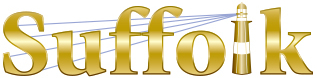 County Community College
Michael J. Grant Campus Academic AssemblyResolution 2019-02 [09]Honors Advisory Committee TerminationWhereas the Honors Advisory Committee has not been meeting for the last two years; andWhereas the Honors Coordinator recommends termination of this Committee; therefore be it Resolved that the Grant Campus Academic Assembly terminates the operations of the Honors Advisory Committee; and be it further Resolved that the Honors Advisory Committee be removed from the Assembly Constitution.Postponed on May 21, 2019